Karla Liliana Huerta EstradaBEO4119Tecnologias de la Informacion ll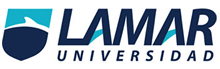 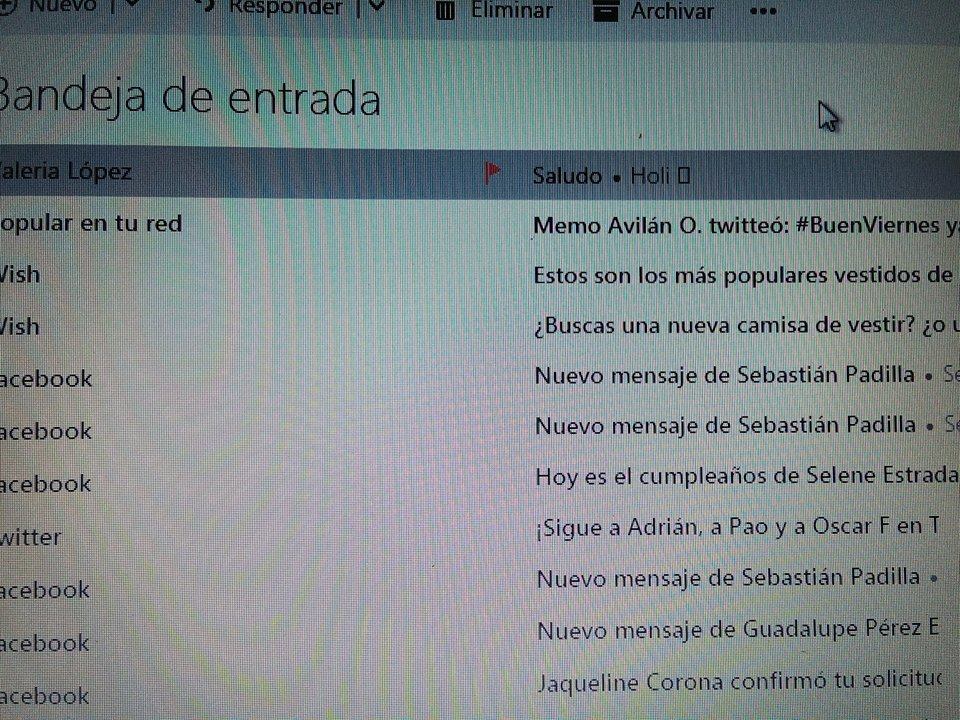 Simplemente era poner alt o en barra de hermanientas y ponerle prioridad al mensaje en alta (color rojo)